Gwinnett CountySheriff’s Office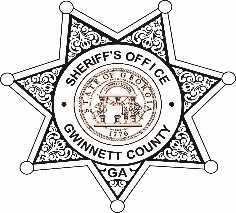 Mike BoydChief DeputyLou SolisChief Deputy Don PinkardJail Administrator2900 University Parkway (770) 619-6500 Fax (770) 822-3115Lawrenceville, GA 30043R.L. (Butch) Conway, SheriffService AgreementThis agreement is to be in effect beginning   _________________ for _____________________________________					                   Date			       Print - Volunteer’s Name Services to be provided include: Description of Duties:  ______________________________________________________________

__________________________________________________________________________________	      2.	Location in Facility: ________________________________________________________________Dates / Frequency: _________________________________________________________________Program Area this service supports:  (Please place an “X” in the appropriate blank.)Education:  _________		     Counseling:  _________	 	      Library:     _________Recreation:  ________		     AA / NA:       _________	                   MH / MR:  _________Chaplaincy:  ________		     other (list):  __________________________________________Assurance regarding liability and security:As a Gwinnett County Jail volunteer, I understand that the Gwinnett County Sheriff’s Office may require a background clearance (which may include fingerprinting, criminal history, and driver’s history checks) due to the agency’s role in the criminal justice system and its concern for security.I agree to abide by all rules of the Sheriff’s Office and Jail; to respect the rights of inmates and staff as to privacy, confidentiality, and political or religious beliefs; to carry out my duties in a manner which does not compromise the security of the Jail and to refrain from all personal or business dealings with inmates. I agree to hold the Gwinnett County Board of Commissioners, Sheriff, and Sheriff’s Office and their employees or agents harmless for any liability incurred as a result of my failure to follow all policies, procedures, rules, and regulations. I have received a list and have been advised of all policies, procedures, rules and regulations. _______________________________   ______________   ______________________________    _______________               Signature of Volunteer		           Date 	      Signature of Program Director / SO#	                Date         